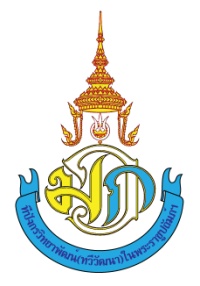 การประเมินสมรรถนะสำคัญของนักเรียนชั้น…………………………………ปีการศึกษา  25551. …………………………………..2. …………………………………..ครูที่ปรึกษาโรงเรียนทีปังกรวิทยาพัฒน์ (ทวีวัฒนา) ในพระราชูปถัมภ์ ฯทวีวัฒนา กรุงเทพมหานครสำนักงานเขตพื้นที่การศึกษามัธยมศึกษา เขต 1กระทรวงศึกษาธิการคำนำ		หลักสูตรโรงเรียนทีปังกรวิทยาพัฒน์ (ทวีวัฒนา) ในพระราชูปถัมภ์ ฯ ได้จัดการเรียนการสอนตามหลักสูตรแกนกลางการศึกษาขั้นพื้นฐาน พุทธศักราช  2551 ตั้งแต่ปีการศึกษา 2552 และโรงเรียนได้จัดทำหลักสูตร ตรงตามหลักสูตรแกนกลางการศึกษาขั้นพื้นฐาน พุทธศักราช 2551 โดยมุ่งพัฒนานักเรียนให้มีสมรรถนะสำคัญตามมาตรฐานการศึกษาที่กำหนด  มีความสามารถในการคิด มีความสามารถและทักษะที่จำเป็นในการดำเนินชีวิตประจำวัน และการอยู่ร่วมกับผู้อื่นในสังคม  ดังนี้	1.  ความสามารถในการสื่อสาร 	2.  ความสามารถในการคิด 	3.  ความสามารถในการแก้ปัญหา		4.  ความสามารถในการใช้ทักษะชีวิต   		5.  ความสามารถในการใช้เทคโนโลยี  	โรงเรียนทีปังกรวิทยาพัฒน์ (ทวีวัฒนา) ในพระราชูปถัมภ์ ฯ จึงได้กำหนดเกณฑ์และแนวทางในการประเมินเพื่อให้สอดคล้องกับนโยบายของหลักสูตรโรงเรียน  เพื่อเป็นส่วนหนึ่งในการพัฒนาคุณภาพนักเรียนต่อไปเกณฑ์การสรุปผลการประเมินสมรรถนะสำคัญของนักเรียนโรงเรียนทีปังกรวิทยาพัฒน์ (ทวีวัฒนา) ในพระราชูปถัมภ์ ฯ	การประเมินสมรรถนะสำคัญของนักเรียน กำหนดเป็นผ่านและไม่ผ่าน ในการผ่านกำหนดเกณฑ์การตัดสินเป็นดีเยี่ยม ดี และผ่าน และความหมายของแต่ละระดับ ดังนี้	ดีเยี่ยม 	หมายถึง นักเรียนปฏิบัติตนตามสมรรถนะจนเป็นนิสัย และนำไปใช้ในชีวิตประจำวันเพื่อประโยชน์สุขของตนเองและสังคม โดยพิจารณาจากผลการประเมินระดับดีเยี่ยม  จำนวน  3-5 สมรรถนะ และไม่มีสมรรถนะใดได้ผลการประเมินต่ำกว่าระดับดี	ดี 	หมายถึง นักเรียนมีสมรรถนะในการปฏิบัติตามกฎเกณฑ์ เพื่อให้เป็นการยอมรับของสังคม โดยพิจารณาจาก ได้ผลการประเมินระดับดีเยี่ยม  จำนวน  1-2  สมรรถนะ และไม่มีสมรรถนะใดได้ผลการประเมินต่ำกว่าระดับดี หรือ ได้ผลการประเมินระดับดีเยี่ยม  จำนวน  2  สมรรถนะ และ ไม่มีสมรรถนะใดได้ผลการประเมินต่ำกว่าระดับผ่าน หรือ ได้ผลการประเมินระดับดี  จำนวน  4-5  สมรรถนะ และไม่มีสมรรถนะใดได้ผลการประเมินต่ำกว่าระดับผ่าน	ผ่าน 	หมายถึง นักเรียนรับรู้และปฏิบัติตามกฎเกณฑ์และเงื่อนไขที่สถานศึกษากำหนด โดยพิจารณาจาก ได้ผลการประเมินระดับผ่าน  จำนวน  4-5 สมรรถนะ และไม่มีคุณลักษณะใดได้ผลการประเมินต่ำกว่าระดับผ่าน หรือ ได้ผลการประเมินระดับดี  จำนวน  2 สมรรถนะ และ ไม่มีสมรรถนะใดได้ผลการประเมินต่ำกว่าระดับผ่าน	ไม่ผ่าน 	หมายถึง นักเรียนรับรู้และปฏิบัติได้ไม่ครบตามกฎเกณฑ์และเงื่อนไขที่กำหนด โดยพิจารณาจากผลการประเมินระดับไม่ผ่าน ตั้งแต่ 1 สมรรถนะเกณฑ์การให้คะแนนระดับคุณภาพ	ดีเยี่ยม	-   พฤติกรรมที่ปฏิบัติชัดเจนและสม่ำเสมอ		ให้  3  คะแนน  ดี				-   พฤติกรรมที่ปฏิบัติชัดเจนและบ่อยครั้ง		ให้  2  คะแนน  ผ่าน		-   พฤติกรรมที่ปฏิบัติบางครั้ง				ให้  1  คะแนน  ไม่ผ่าน	-   ไม่เคยปฏิบัติพฤติกรรม				ให้  0  คะแนน  เกณฑ์การสรุปผล  	ดีเยี่ยม   13-15   คะแนน  	ดี   	9-12     คะแนน   					ผ่าน          1-8   คะแนน       ไม่ผ่าน 	     0     คะแนนชื่อ..............................................................นามสกุล..................................................  เลขที่.....คำชี้แจง :	ให้ ครูที่ปรึกษา สังเกตพฤติกรรมของนักเรียน แล้วขีด  ลงในช่องที่ตรงกับระดับคะแนนสรุปผลการประเมินรายชั้นเรียนชั้น......................................................................   ปีการศึกษา  2554 สรุปผลการประเมินรายชั้นเรียน	  ดีเยี่ยม  	คิดเป็นร้อยละ............		  ดี		คิดเป็นร้อยละ............  ผ่าน	คิดเป็นร้อยละ............			  ไม่ผ่าน	คิดเป็นร้อยละ............ลงชื่อ...................................................ผู้ประเมิน	ลงชื่อ...................................................ผู้อนุมัติผล          (...........................................)			( นายสุพจน์ หล้าธรรม )					     ครูที่ปรึกษา			      ผู้อำนวยการโรงเรียนทีปังกรวิทยาพัฒน์															 (ทวีวัฒนา) ในพระราชูปถัมภ์ ฯสมรรถนะด้านรายการประเมินระดับคุณภาพระดับคุณภาพระดับคุณภาพระดับคุณภาพสมรรถนะด้านรายการประเมินดีเยี่ยม (3)ดี (2)ผ่าน (1)มผ.(0)1. ความสามารถในการสื่อสาร1.1  มีความสามารถในการรับ – ส่งสาร1. ความสามารถในการสื่อสาร1.2  มีความสามารถในการถ่ายทอดความรู้ ความคิด        ความเข้าใจของตนเอง โดยใช้ภาษาอย่างเหมาะสม 1. ความสามารถในการสื่อสาร1.3  ใช้วิธีการสื่อสารที่เหมาะสม1. ความสามารถในการสื่อสาร1.4  วิเคราะห์แสดงความคิดเห็นอย่างมีเหตุผล1. ความสามารถในการสื่อสาร1.5  เขียนบันทึกเหตุการณ์ประจำวันแล้วเล่าให้เพื่อนฟังได้1. ความสามารถในการสื่อสารสรุป2.  ความสามารถในการคิด2.1  มีความสามารถในการคิดวิเคราะห์ สังเคราะห์2.  ความสามารถในการคิด2.2  มีทักษะในการคิดนอกกรอบอย่างสร้างสรรค์2.  ความสามารถในการคิด2.3  สามารถคิดอย่างมีวิจารณญาณ2.  ความสามารถในการคิด2.4  มีความสามารถในการคิดอย่างมีระบบ2.  ความสามารถในการคิด2.5  ตัดสินใจแก้ปัญหาเกี่ยวกับตนเองได้2.  ความสามารถในการคิดสรุป3. ความสามารถในการแก้ปัญหา3.1  สามารถแก้ปัญหาและอุปสรรคต่าง ๆ ที่เผชิญได้3. ความสามารถในการแก้ปัญหา3.2  ใช้เหตุผลในการแก้ปัญหา3. ความสามารถในการแก้ปัญหา3.3  เข้าใจความสัมพันธ์และการเปลี่ยนแปลงในสังคม3. ความสามารถในการแก้ปัญหา3.4  แสวงหาความรู้ ประยุกต์ความรู้มาใช้ใน      การป้องกันและแก้ไขปัญหา3. ความสามารถในการแก้ปัญหา3.5  สามารถตัดสินใจได้เหมาะสมตามวัย3. ความสามารถในการแก้ปัญหาสรุป4. ความสามารถในการใช้ทักษะชีวิต4.1  เรียนรู้ด้วยตนเองได้เหมาะสมตามวัย4. ความสามารถในการใช้ทักษะชีวิต4.2  สามารถทำงานกลุ่มร่วมกับผู้อื่นได้4. ความสามารถในการใช้ทักษะชีวิต4.3  นำความรู้ที่ได้ไปใช้ประโยชน์ในชีวิตประจำวัน4. ความสามารถในการใช้ทักษะชีวิต4.4  จัดการปัญหาและความขัดแย้งได้เหมาะสม4. ความสามารถในการใช้ทักษะชีวิต4.5  หลีกเลี่ยงพฤติกรรมไม่พึงประสงค์ที่ส่งผลกระทบต่อตนเอง4. ความสามารถในการใช้ทักษะชีวิตสรุป5. ความสามารถในการใช้เทคโนโลยี5.1  เลือกและใช้เทคโนโลยีได้เหมาะสมตามวัย5. ความสามารถในการใช้เทคโนโลยี5.2  มีทักษะกระบวนการทางเทคโนโลยี5. ความสามารถในการใช้เทคโนโลยี5.3  สามารถนำเทคโนโลยีไปใช้พัฒนาตนเอง5. ความสามารถในการใช้เทคโนโลยี5.4  ใช้เทคโนโลยีในการแก้ปัญหาอย่างสร้างสรรค์5. ความสามารถในการใช้เทคโนโลยี5.5  มีคุณธรรม จริยธรรมในการใช้เทคโนโลยี5. ความสามารถในการใช้เทคโนโลยีสรุป5. ความสามารถในการใช้เทคโนโลยีสรุปผลการประเมินรายชื่อนักเรียนผลการประเมินผลการประเมินผลการประเมินผลการประเมินรายชื่อนักเรียนดีเยี่ยม(3)ดี(2)ผ่าน(1)มผ.(0)รายชื่อนักเรียนผลการประเมินผลการประเมินผลการประเมินผลการประเมินรายชื่อนักเรียนดีเยี่ยม(3)ดี(2)ผ่าน(1)มผ.(0)